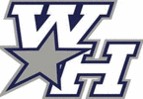 WEST HALL HIGH SCHOOL BETA CLUBHall County Public SchoolsCommunity Service Verification FormAll Community Service Must be Unpaid and Volunteer WorkStudent Name: _________________________________________	ID#:____________FRONT SIDE to be completed BEFORE the performance of the community service activityDescription of Community Service Activity:________________________________________Name of Organization: ________________________________________________________Description of Community Service Work: _________________________________________Beta Club Sponsor Pre-Approval: ____________________________ 	 Date: _________AND Parent/Guardian Permission:  I, parent/guardian of the above-named student, give my permission for my son/daughter to participate in the community service activity description below:Parent/guardian Signature: ________________________________	Date: _________Dates When the Above-Described Community Service Took Place and Validating Signatures:Date: _____	Time: _______	# of Hours _____  Supervisor’s Signature and Position	Phone # 								_________________________________	______________Date: _____	Time: _______	# of Hours _____	Supervisor’s Signature and Position: 						_________________________________	______________	Date: _____	Time: _______	# of Hours _____	Supervisor’s Signature and Position: 								_________________________________	______________	TOTAL # OF HOURS: ______Examples of Community Service Activities:● Assisting at Boys or Girls Clubs  ● Working with the Habitat for Humanity ● Tutoring after school at an elementary school  ● Helping remove graffiti—off campus ● Helping at a hospital, Senior Citizen home, or orphanage  ● Helping with a community team such as AYSO soccer        ● Helping at a non-profit organization such● Giving blood (2 hours of credit each time ● Helping the community through church-related activitiesStudent must complete THIS side of this form after completing the community service activity.Explain the purpose (mission statement) of the organization you served: _____________________________________________________________ _____________________________________________________________ _____________________________________________________________ _____________________________________________________________ How did (or will) your work benefit the community? _____________________________________________________________ _____________________________________________________________ _____________________________________________________________ _____________________________________________________________ Reflect on how you felt about your service and yourself: _____________________________________________________________ _____________________________________________________________ _____________________________________________________________ _____________________________________________________________ Student Signature: ________________________________Date:_________To be signed AFTER completion of the community service activity:Parent/Guardian Validation: I, the parent/guardian of the above-named student, certify that my son/daughter performed the described community service at the times listed below. Parent/Guardian Signature: ___________________________________________   Date:__________Beta Sponsor’s Signature:_____________________________________Date:___________Student must have two copies of this form (teacher gives one to Beta sponsor and student keeps one for personal record).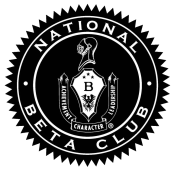 